Plán  práce  Okresní  kontrolní  a  revizní   rady   OSH  ČMS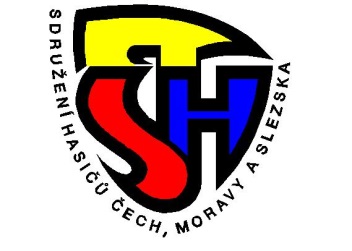 v Ústí   nad   Orlicí   na  rok   2022Termíny  a  program zasedání  OKRR :12. leden	-	informace z VV OSH        středa	-	kontrola navrácených dokumentů z VVH SDH – hlášení za rok 2021, placení členských příspěvků na rok 2022do 31.ledna 2022	-	inventura majetku OSH		-	kontrola výkazů práce a knihy jízd služebního vozidla	-	revize pokladní hotovosti a finančního deníku OSH	-	různé 9. únor	-  	informace z VV OSH     středa	-   	kontrola navrácených dokumentů z VVH SDH – hlášení za rok 2021, 		členské příspěvky na rok 2022 do 15.1.2022, 1x schůze v okrsků za 		rok 2021, 1x cvičení v okrsku za rok 2021, registrační list 		sportovního oddílu na rok 2022 – do 31.1.2022 = příspěvek 3,-Kč	-	kontrola knihy jízd služebního vozidla OSH a stavu tachometru.	-	revize pokladní hotovosti a finančního deníku      	-	kontrola odevzdaných zápisů odborných rad za rok 2021	-	čerpání vlastních finančních prostředků OSH za rok 2021	-	příprava rozpočtu OSH v Ústí nad Orlicí na rok 2022	-	různé 20.	duben	-	informace z VV OSH        středa	-	revize pokladní hotovosti a finančního deníku OSH		-	kontrola dokumentace z VVH okrsků 		- 	čerpání rozpočtu  OSH Ústí nad Orlicí  za I. čtvrtletí 2022	-	kontrola  zápisů  z jednání odborných rad při OSH Ústí nad Orlicí 	-	kontrola knihy jízd služebního vozidla OSH a stavu tachometru.	-	kontrola  vyúčtování  žadatelů  dotací  od  MŠMT  na zimní TA	-	různé29.	červen    -   	informace z VV OSH        středa	-	revize finančního deníku a pokladní hotovosti	-	kontrola knihy jízd služebního vozidla	-	inventura majetku OSH Ústí nad Orlicí	-	kontrola výkazů práce   	-	kontrola  odevzdané  a splněné  dokumentace – příspěvek na okrsky při účasti družstva  na OK  v PS  5,- Kč	-	různé 24. srpen	-   	informace z VV OSHstředa	- 	revize finančního deníku a pokladní hotovosti	-     kontrola knihy jízd služebního vozidla	-	hospodaření a čerpání vlastních finančních prostředků OSH v Ústí 		nad Orlicí k 31.7.2022	-	kontrola odevzdaných zápisů z jednání  OOR  při  OSH  Ústí n/O	-	kontrola  vyúčtování  žadatelů  dotací  od  MŠMT  na TA	-     různé 21. září	-	informace z VV OSH        středa	-	revize pokladní hotovosti a finančního deníku	-	kontrola knihy jízd služebního vozidla a stavu tachometru	-	kontrola vyúčtování žadatelů dotací od  MŠMT  na MTZ  		-	různé 2. listopad	-	informace z VV OSH      středa	-	revize pokladní hotovosti a finančního deníku	-	kontrola knihy jízd služebního vozidla OSH a stav tachometru	-	kontrola vyúčtování žadatelů dotací  od  MŠMT  na  VA 	-	různé7. prosinec	-	informace z VV OSH     středa	-	revize pokladní hotovosti a finančního deníku OSH	-	kontrola odevzdaných zápisů  z jednání OOR  při  OSH  Ústí n/ O	-	kontrola knihy jízd a stav tachometru služebního vozidla OSH	-	hodnocení práce OKRR za rok 2022	-	plán práce OKRR na rok 2023	-	různéII.      Měsíčně provádět uzávěrky v kanceláři  OSH Ústí nad Orlicí – uzávěrky            Provede   Josef Matějka – předseda OKRRIII.      Kontrola namátkově vybraného SDH,  čerpající  dotace od MŠMT – Tábory,             Materiálně technické  zabezpečení  a  Volnočasové aktivity – termín si            určíme v průběhu roku  2022 IV.      V případě potřeby bude program porad OKRR doplněn o aktuální body, nebo              rozšířen o další termín.V.        Začátek porady je vždy v 15,00 hodin V Ústí nad Orlicí      dne    14.12.  2021                                                                                                      Josef  Matějka									         předseda  OKRR                                                                                                    